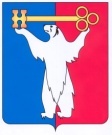 АДМИНИСТРАЦИЯ ГОРОДА НОРИЛЬСКАКРАСНОЯРСКОГО КРАЯРАСПОРЯЖЕНИЕ28.07.2020	г. Норильск                                            № 3249О временном изменении муниципальных маршрутов регулярных пассажирских перевозок на территории муниципального образования город НорильскВ соответствии с Федеральным законом от 13.07.2015 № 220-ФЗ 
«Об организации регулярных перевозок пассажиров и багажа автомобильным транспортом и городским наземным электрическим транспортом в Российской Федерации и о внесении изменений в отдельные законодательные акты Российской Федерации», постановлением Администрации города Норильска от 13.01.2016 № 18 «Об утверждении Порядка установления, изменения и отмены муниципальных маршрутов регулярных перевозок автомобильным транспортом на территории муниципального образования город Норильск» и постановлением Администрации города Норильска от 20.07.2020 № 43 «О введении для органов управления и сил городского звена муниципального образования город Норильск территориальной подсистемы единой государственной системы предупреждения и ликвидации чрезвычайных ситуаций Красноярского края на территории муниципального образования город Норильск режим функционирования «Повышенная готовность», в связи с проведением работ по сносу дома по адресу ул. Комсомольская д. 20 и невозможностью осуществления движения автобусов по установленным схемам движения по муниципальным маршрутам №№ 1 «А», 1 «Б», 5 «А», 11, 14 «А», 
14 «Б», 16 «А»,1. Муниципальному унитарному предприятию муниципального образования город Норильск «Норильское производственное объединение пассажирского автотранспорта»:1.1. Временно изменить маршруты №№ 1 «А», 1 «Б», 5 «А», 11, 14 «А», 
14 «Б», 16 «А» с объездом места проведения работ по улицам Советской и Ленинскому проспекту в прямом и обратном направлении.1.2. После устранения причин, препятствующих движению автобусов по маршрутам №№ 1 «А», 1 «Б», 5 «А», 11, 14 «А», 14 «Б», 16 «А», возобновить движение автобусов по этим маршрутам по схемам, установленным Реестром муниципальных маршрутов регулярных перевозок, утвержденным распоряжением Администрации города Норильска от 20.06.2018 № 3314, с направлением в тот же день соответствующего уведомления в адрес Управления городского хозяйства Администрации города Норильска;1.3. Обеспечить размещение информационных объявлений с соответствующим содержанием в салонах автобусов, работающих по маршрутам №№ 1 «А», 1 «Б», 5 «А», 11, 14 «А», 14 «Б», 16 «А», а также осуществлять оповещение пассажиров с использованием громкой связи, справки автомат.2. Опубликовать настоящее распоряжение в газете «Заполярная правда» и разместить его на официальном сайте муниципального образования город Норильск.3. Настоящее распоряжение вступает в силу с момента подписания и распространяет свое действие на правоотношения, возникшие с 24.07.2020.Заместитель Главы города Норильскапо городскому хозяйству                        	                                       Н.А. Жигулин